LC – P1P Category Page Assignment BriefRelated Tickets: [MOU1]  BladesOur Recommended TemplatesTrust SignalsCreate a [Category] Resume in 5 Simple StepsGet Expert Writing Recommendations for Your [Category] Resume6 Dos and Don’ts for Writing a [Category] ResumeBeat the ATS with These [Category] Resume Skills[Category] Resumes for Every Professional LevelRecommended [Category] Cover LetterTrustpilotStats and Facts About [Category] JobsPage title:[Category] Resume TemplatesPage subtitle:Please write a subtitle of up to 30-words.Blade 1: (no copy)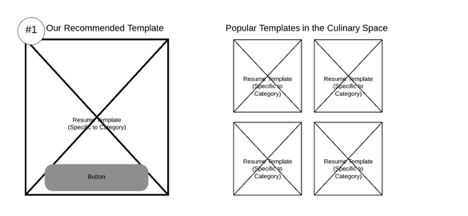 BKA: Five resumes will be provided to you for this section. Please drop them into the document and place a CTA under each resume that reads “Customize This Resume.”CTA: Customize This ResumeBlade 2: (no copy)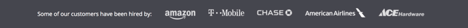 Blade 3: (no copy)Create a [Category] Resume in 5 Simple Steps  CTA: Build My ResumeBlade 4:Get Expert Writing Recommendations for Your [Category] Resume THIS SECTION MUST BE UNIQUELY WRITTEN FOR EVERY CATEGORY PAGE. Do not copy the flow of the pilot pages for this blade. Please write no more than 150 words, total. (This includes the bullet point examples below.)Explain that these professionally-written, category specific phrases are designed to make the writing process simple, emphasize our resume builder’s pre-written text suggestions and mention that the pre-written text is crafted by certified resume writers
Provide 6-10 examples of content our builder might recommend for a resume in this category. These can be pulled from the resumes provided to you or can be generated through the builder.
Each page needs to have unique copy in this blade. Please do not formulaically follow the flow of the content on the pilot page. Rather, write this copy in the way that best makes sense for your category.Blade 5:6 Dos and Don’ts for Writing a [Category] Resume THIS SECTION MUST BE UNIQUELY WRITTEN FOR EVERY CATEGORY PAGE.Please write 8-10 Dos and Don’ts that focus on the writing of a resume in this category.Please make the number of dos and don’ts equal.Do not use generic advice. Use Category-first Advice: Do the research to make sure your advice is specific to this category only and does not necessarily apply to any other category.Please refer to the pilot pages for examples.Blade 6:Consider These Skills for Your [Category] Resume THIS SECTION MUST BE UNIQUELY WRITTEN FOR EVERY CATEGORY PAGE. Do not copy the flow of the pilot pages for this blade. Please write between 115- and 135-words of copy. Briefly explain what an applicant tracking system does but focus this section on the industry-specific skills and keywords that are critical to success for this category of  job seekers.If possible, use data and metrics that are specific to your category, such as, “82 percent of recruiters in advertising report using an ATS in the hiring process.” DO NOT USE GENERAL STATS ABOUT ATSs HERE. If you can’t find specifics about ATS use for your category, write something industry-specific but slightly more general. For example, on the Culinary page, we wrote the following:“While smaller restaurants and bars likely aren’t using an ATS, corporate hotel and restaurant chains that hire in volume almost certainly will use them to weed out unqualified candidates.”Then explain the LiveCareer’s Resume Builder will help users identify the right mix of skills for their industry. 
Finally, create a list of 10-12 hard and soft skills that are specific to the category. Again, please stick to skills that are specific to the category and not general. Avoid general skills such as “strong communication,” which are valued in every job.CTA: Build My ResumeBlade 7:[Category] Resumes for Every Professional LevelEntry-level [Category] Resume Template: [Job Title]Please insert the resume image you have been provided.Please write about 70-90-words to describe the resume you have been provided.See pilot pages for sample copy.CTA: Build my resume Mid-career [Category] Resume Template: [Job Title]Please insert the resume image you have been provided.Please write 70-90-words to describe the resume you have been provided.See pilot pages for sample copy.CTA: Build my resumeExecutive-level [Category] Resume Template: [Job Title]Please insert the resume image you have been provided.Please write about 70-90-words to describe the resume you have been provided.See pilot pages for sample copy.CTA: Build my resumeBlade 8: Recommended [Category] Cover Letter [no copy]Please insert the cover letter image you have been provided. No copy is required for this section.CTA: Build My Cover LetterBlade 9: TrustPilot [no copy]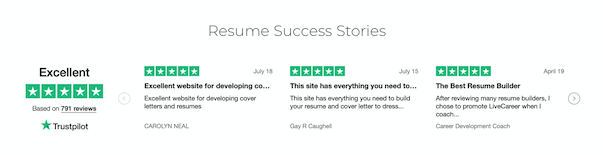 Blade 10: Statistics and Facts About [Category] JobsTHIS SECTION MUST BE UNIQUELY WRITTEN FOR EVERY CATEGORY PAGE. Do not copy the flow of the pilot pages for this blade.   Please identify the most compelling statistics about the category. Use data that is specific to the category, not to job seekers as a whole. Be sure to use reliable sources, including .gov, .edu, and .org websites. Avoid using sources whose content is behind a pay wall. . For each bit of information, add a line that says “Source: Bureau of Labor Statistics” (or wherever) and a link to where you found it so that we can fact check as we edit.If the data should be rendered in a chart or graph, please indicate.Each category will have different stats and facts that are useful. Please provide a selection of 8-10 choices for us to use.*This section does not have a suggested word count.Consider referring to the following sources for this information:Bureau of Labor StatisticsDataUSA O*NetSalary.com GlassdoorNew York Times, Wall Street Journal, major media outletsHere are some examples of what you might research to complete this section:Median Annual Pay by Job TitlePopular job titlesJob outlook by job titleEducation Statistics (i.e. most common degrees/certifications/professional training for workers in this category)Diversity stats“Other [Category] Industry Facts,” which can be a catch all of interesting data and metrics.